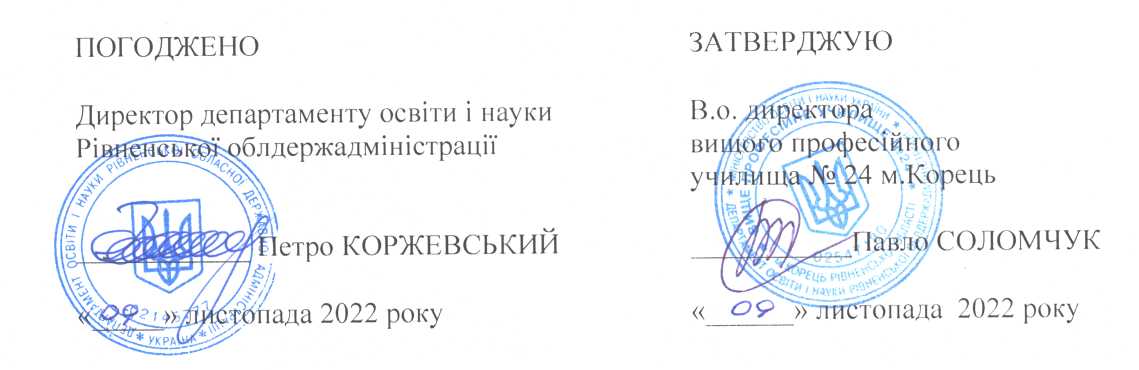 ПРАВИЛА ПРИЙОМУ ДО ВИЩОГО ПРОФЕСІЙНОГО УЧИЛИЩА № 24 м. КОРЕЦЬНА 2023 РІКІ. Загальна частина	1.1. Правила прийому є обов’язковими для закладів професійної (професійно-технічної) освіти незалежно від форм власності та підпорядкування, зокрема вищого професійного училища № 24 м. Корець, окрім  закладів професійної (професійно-технічної) освіти зі специфічними  умовами навчання.1.2. До вищого професійного училища № 24 м. Корець  приймаються громадяни України, іноземці та особи без громадянства, що перебувають в Україні на законних підставах.  Особливості прийому на навчання до закладу професійної (професійно-технічної) освіти осіб, місцем проживання яких є тимчасово окупована територія, територія  населених пунктів на лінії зіткнення в частині проходження річного оцінювання та державної  підсумкової  атестації, отримання документа державного зразка про базову середню освіту або повну загальну середню освіту (якщо особа не отримала документ про  освіту відповідно до законодавства), визначаються відповідно до Порядку прийому для здобуття вищої, фахової передвищої та професійної  (професійно-технічної) освіти  осіб, які проживають на тимчасово окупованій території Автономної Республіки Крим та міста  Севастополя, тимчасово окупованій території окремих районів Донецької та Луганської областей, території  населених пунктів на лінії зіткнення, затвердженого наказом Міністерства освіти і науки України від 01 березня 2021 року № 271, зареєстрованого в Міністерстві  юстиції України 15 квітня 2021 року за № 505/36127.  Прийом на навчання іноземних громадян здійснюється до вищого професійного училища, яке має ліцензію на підготовку (у тому числі первинну професійну), перепідготовку та підвищення кваліфікації іноземців.1.3. Кожен має рівні права на здобуття професійної (професійно-технічної) освіти відповідно до своїх здібностей і нахилів незалежно від віку, статі, раси, кольору шкіри, стану здоров’я, інвалідності, громадянства, національності, політичних, релігійних чи інших переконань, мови спілкування, етнічного та соціального походження, сімейного та майнового стану, наявності судимості, місця проживання, мовних або інших ознак, які були, є та можуть бути дійсними або припущеними. Іноземці, особи  без громадянства та особи, яким надано статус закордонного українця, здобувають професійну (професійно-технічну) освіту в закладах професійної (професійно-технічної) освіти України відповідно до  чинного законодавства України.Особа, яку визнано біженцем або особою, яка потребує додаткового захисту, має рівне з громадянами України право на освіту. Особа, стосовно якої прийнято рішення про оформлення документів для вирішення питання щодо визнання біженцем або особою, яка потребує додаткового захисту та/або яка оскаржує рішення щодо статусу біженця та особи, яка потребує додаткового захисту, має право на вступ до закладів професійної (професійно-технічної) освіти.Обмеження допускаються за медичними та віковими показниками, а також показниками професійної придатності, що визначаються Кабінетом Міністрів України.1.4. Прийом до вищого професійного училища № 24 м.Корець здійснюється для здобуття професій за освітньо-кваліфікаційним рівнем «кваліфікований робітник».1.5. Прийом громадян на первинну професійну підготовку здійснюється за рахунок державного та/або місцевих бюджетів, а також за угодами з підприємствами, установами, організаціями, окремими фізичними та/або юридичними особами.1.6. Прийом громадян понад державне/регіональне замовлення, а також професійне (професійно-технічне) навчання, перепідготовка та підвищення кваліфікації здійснюється за рахунок коштів фізичних і юридичних осіб. ІІ.  Приймальна комісія2.1. Прийом до вищого професійного училища № 24 м. Корець здійснює приймальна комісія.2.2. Очолює приймальну комісію директор училища, який своїм наказом визначає та затверджує персональний склад і порядок її роботи.2.3. Правила прийому до вищого професійного училища № 24 м. Корець на наступний календарний рік розробляються відповідно до законодавства України, у тому числі Типових правил,  затверджуються директором Вищого професійного училища № 24 та погоджуються з департаментом  освіти і науки Рівненської облдержадміністрації, не пізніше 01 грудня поточного року та вносяться  до Єдиної електронної бази з питань освіти.2.4. Приймальна комісія:організовує прийом заяв та документів безпосередньо від вступника (його батьків та/або законних представників) та/або через електронний кабінет вступника, які реєструються у журналі реєстрації  документів для вступу;визначає форму ведення журналу реєстрації документів для вступу (паперова чи  електронна);проводить зі вступниками бесіди з питань вибору професії або спеціальності, умов навчання, матеріального забезпечення та забезпечення особливого соціального захисту здобувачів освіти, в тому числі осіб з особливими освітніми потребами, працевлаштування після закінчення закладу освіти;організовує та координує підготовку та проведення конкурсного відбору; приймає рішення щодо осіб, рекомендованих до зарахування до Вищого професійного училища № 24 м. Корець, оформляє протокол та оголошує відповідні списки осіб; організовує роботу щодо комплектування навчальних груп з урахуванням здібностей і нахилів, віку, стану здоров'я та професійної придатності вступників; вирішує інші питання, пов'язані з прийомом.2.5. Правила прийому до вищого професійного училища № 24 м.Корець  доводяться до відома вступників через засоби масової інформації, internet та  інформаційні стенди, на вебсайті ВПУ № 24 м.Корець (у разі його відсутності – на вебсайті засновника – департаменту освіти і науки Рівненської облдержадміністрації) і обумовлюють перелік професій згідно з діючими ліцензіями:На основі базової загальної середньої освіти (9 кл.), форма навчання денна:Тракторист-машиніст   сільськогосподарського          виробництва,   слюсар з ремонту сільськогосподарських   машин  та   устаткування,  водій  автотранспортних засобів.  Плановий обсяг прийому - 30 чол. Другий ступінь навчання – 3 роки, тракторист-машиніст сільськогосподарського виробництва (категорії А1, А2, В1, В2), водій автотранспортних засобів (категорія С), слюсар з ремонту сільськогосподарських машин та устаткування 2 розряду.Після закінчення терміну навчання не менше 18 років. Стать – чоловіча та жіноча. Медичні показники – допуск до навчання з даної професії. Вступні випробування – співбесіда.Електромонтер    з  ремонту і обслуговування електроустаткування, водій автотранспортних засобів. Плановий обсяг прийому – 25 чол. Другий ступінь навчання – 3 роки, електромонтер з ремонту і обслуговування  2,3,4 розрядів,  водій автотранспортних засобів (категорія С1). Третій ступінь навчання – 0,5 року, електромонтер з ремонту і обслуговування електроустаткування 5 розряду. Після закінчення терміну навчання не менше 18 років.  Стать – чоловіча та жіноча. Медичні показники – допуск до навчання з даної професії. Вступні випробування – співбесіда.3. Муляр, штукатур, лицювальник-плиточник. Плановий обсяг прийому – 25 чол. Другий ступінь навчання – 3 роки, муляр 3 (2-3) розряд, штукатур 3 (2-3),                     4 розряд, лицювальник – плиточник 3 (2-3) розрядів. Третій ступінь навчання -  0,5 року, штукатур 4 розряду, муляр 5 розряду. Після закінчення терміну навчання не менше 16 років. Стать – чоловіча, жіноча. Медичні показники – допуск до навчання з даної професії. Вступні випробування – співбесіда.4.Кухар, кондитер. Плановий обсяг прийому – 54 чол.Другий ступінь навчання – 3 роки, кухар 3-4 розрядів, кондитер 3 розряду.Третій ступінь навчання – 0,5 року, кухар 5 розряду.Після закінчення терміну навчання не менше 16 років. Стать – чоловіча, жіноча. Медичні показники – допуск до навчання з даної професії. Вступні випробування – співбесіда.5.Кравець.    Плановий обсяг прийому – 25 чол.Другий ступінь навчання – 3 роки, кравець 2-3,4 розрядів. Третій ступінь – 0,5 роки, кравець 5 розряду.Після закінчення терміну навчання не менше 16 років.  Стать – чоловіча, жіноча. Медичні показники – допуск до навчання з даної професії. Вступні випробування – співбесіда. На основі базової загальної середньої освіти (11 кл.), форма навчання денна:1.Кухар, кондитер. Плановий обсяг прийому – 27 чол.Другий ступінь навчання – 1,5 року, кухар 3 розряду, кондитер 3 розряду.Третій ступінь навчання – 0,5 року, кухар 4 розряду.Після закінчення терміну навчання не менше 18 років. Стать – чоловіча, жіноча. Медичні показники – допуск до навчання з даної професії. Вступні випробування – співбесіда.Слюсар    з      ремонту    колісних     транспортних     засобів,       водій  автотранспортних засобів.          Плановий обсяг прийому – 30 чол. Другий ступінь навчання – 1,5 року, слюсар з ремонту колісних транспортних засобів 2-3,4 розрядів, водій автотранспортних засобів (категорія С). Третій ступінь – до 0,5 року, слюсар з ремонту автомобілів 5 розряду. Після закінчення терміну навчання не менше 18 років.  Стать – чоловіча, жіноча. Медичні показники – допуск до навчання з даної професії. Вступні випробування – співбесіда.Плановий прийом учнів до вищого професійного училища № 24 м. Корець на 2023-2024 навчальний рік складає 216 чол.Прийом здійснюється за результатами співбесіди  та конкурсу свідоцтв про базову загальну середню освіту  та конкурсу атестатів.Вступні випробування проводяться поетапно: І етап – 25 липня 2023 року, ІІ етап 23 серпня 2023 року. Початок о 1000 год. Графік роботи приймальної комісії вищого професійного училища № 24 м. Корецьна 2023 рік Понеділок 		з 800 до 1715   перерва 1300-1400Вівторок 		з 800 до 1715     перерва 1300-1400Середа  	              	з 800 до 1715     перерва 1300-1400Четвер 		           з 800 до 1715    перерва 1300-1400П’ятниця  		з 800 до 1600    Вихідні дні                                       субота, неділя 	  Приймальна комісія працює з 05.05.2023  по 29.08.2023.Серед вступників, які мають однаковий конкурсний бал, зараховуються ті, які мають вищий середній бал свідоцтва про базову загальну середню освіту або вищий середній бал атестата про повну загальну середню освіту.Оскарження вступних випробувань відбувається шляхом подання апеляційної заяви на ім’я голови приймальної комісії у триденний термін після оголошення результатів.Заява на апеляцію, подана не в установлений термін, до розгляду не приймається.Гуртожиток: першочергово місцями в гуртожитку забезпечуються                          діти-сироти, діти, позбавлені батьківського піклування, діти учасників ООС, інваліди, напівсироти, діти з малозабезпечених та багатодітних сімей, а також іногородні.Медичний огляд (форма 086-У) вступники проходять у медичних закладах за місцем проживання.2.6. Прийом документів на навчання до державного навчального закладу «Вище професійне училище № 24 м. Корець» проводиться з 05 травня  до                               29 серпня 2023 року.  ІІІ. Порядок прийому заяв та документів для вступу3.1. Вступники подають  заяву про вступ до вищого професійного училища № 24 м.Корець, вказуючи обрану професію,    форму здобуття освіти,  обраної професії, місце проживання,   у: паперовій формі (особисто);електронній формі (через електронний кабінет).3.2. До заяви, поданої в паперовій формі, вступник додає:         документ про освіту, на основі якого  здійснюється вступ, і додаток до нього;         медичну довідку за формою, установленою чинним законодавством; 6 кольорових фотокарток розміром 3 х 4см;      копії документів, що дають право на пільги при  вступі в навчальний заклад (за наявності);	копію документа ( одного з документів), що посвідчує особу та  підтверджує громадянство України; посвідчує особу чи її спеціальний статус, передбаченого  Законом України «Про Єдиний державний демографічний реєстр  та документи, що підтверджують громадянство  України,  посвідчують особу  чи її спеціальний статус»;	  письмову згоду на обробку персональних даних.Якщо з об’єктивних  причин (під час воєнного стану, надзвичайної ситуації або  надзвичайного стану (особливого періоду)) документ про освіту  відсутній, подається виписка з Реєстру документів про освіту Єдиної електронної бази з питань освіти про його отримання (без подання додатка до документа).3.3.Вступнику  видається розписка довільної форми з переліком отриманих приймальною комісією документів. Відмітка про отримання розписки долучається до документів вступника.        3.4. Заява в електронній формі подається вступником шляхом заповнення електронної форми в режимі онлайн та розглядається приймальною комісією  вищого професійного училища № 24 м. Корець.Вище  професійне училище № 24 м. Корець створює  консультаційний центр при приймальній комісії для надання допомоги вступникам  під час подання заяв в електронній формі.3.5. Вступник може подати заяви на вступ одночасно не більше ніж до п’яти закладів професійної (професійно-технічної) освіти.IV. Умови прийому до вищого професійного училища № 24 м. КорецьПрийом до вищого професійного училища № 24 м. Корець проводиться шляхом конкурсного відбору за результатами співбесіди та  середнього бала свідоцтва про базову загальну середню освіту або середнього бала атестата про повну загальну середню освіту. (25 липня 2023р., 25 серпня 2023р. ) 4.2.  Конкурсний відбір може проводитися поетапно протягом усього періоду прийому документів.    4.3.  Здобувачі освіти, які успішно закінчили другий ступінь професійно-технічної освіти і пройшли кваліфікаційну атестацію, зараховуються (переводяться) на третій ступінь на основі конкурсного відбору.4.4. Зарахування осіб на третій ступінь здійснюється без надання вступником сертифікату зовнішнього незалежного оцінювання.Прийом здобувачів освіти на перепідготовку або підвищення кваліфікації може здійснюватися шляхом проведення вхідного контролю знань, умінь та навичок відповідно до  статті 14 Закону України  «Про професійну (професійно-технічну) освіту».	 4.5 Під час воєнного стану, надзвичайної ситуації або надзвичайного стану (особливого періоду):У випадках, якщо кількість поданих заяв про зарахування перевищує кількість місць державного та/або регіонального замовлення на відповідну професію та/або  відповідний  ліцензований обсяг, прийом до вищого професійного училища № 24 м. Корець проводиться за результатами співбесіди. У тому числі дистанційно з використанням можливостей інформаційно-комунікаційних та цифрових технологій;	вступники мають право   подати     заяву   на      вступ  до будь-якого закладу  професійної (професійно-технічної) освіти незалежно від місця проживання;         заклад   професійної    (професійно-технічної)   освіти      не      має       права   відмовити особі у прийнятті  документів та у зарахуванні на навчання  на умовах державного та/або регіонального замовлення за відсутності реєстрації  місця проживання особи на території відповідної територіальної громади.                                 V. Зарахування5.1. Зараховуються до вищого професійного училища № 24 м. Корець поза конкурсом:особи, яким відповідно до Закону України «Про статус ветеранів війни, гарантії їх соціального захисту» надано таке право;діти-сироти та діти, позбавлені батьківського піклування, а також   особи з їх числа віком від 18 до 23 років відповідно до постанови       Кабінету  Міністрів  України від 05 квітня 1994 року № 226 «Про поліпшення виховання, навчання, соціального захисту та матеріального забезпечення дітей-сиріт і дітей, позбавлених батьківського піклування» (зі змінами);діти-інваліди та інваліди, яким не протипоказане навчання за обраним напрямом, відповідно до статті 22 Закону України «Про основи соціальної захищеності інвалідів в Україні»;особи, яким відповідно до Закону України «Про статус і соціальний захист  громадян, які  постраждали внаслідок Чорнобильської катастрофи» надано таке право, у тому числі громадяни, віднесені до категорії 3, – за умови одержання громадянами цієї категорії позитивних оцінок на вступних випробуваннях;особи, яким відповідно до Закону України «Про підвищення престижності шахтарської праці» надано таке право;діти військовослужбовців Збройних Сил України, інших військових формувань, працівників правоохоронних органів, які загинули під час виконання службових обов'язків, на місця, забезпечені державним замовленням. Вступники у цьому разі подають відповідний документ про те, що батько (мати) визнані такими, що загинули під час виконання службових обов'язків, відповідно до Указу Президента України від 21 лютого 2002 року № 157 «Про додаткові заходи щодо посилення турботи про захисників Вітчизни, їх правового і соціального захисту, поліпшення військово-патріотичного виховання молоді».5.2. Першочергово зараховуються :випускники закладу загальної середньої освіти, нагороджені золотою (срібною) медаллю;випускники закладу загальної середньої освіти, які мають свідоцтво про базову загальну середню освіту з відзнакою;учасники міжнародних, завершального етапу Всеукраїнських учнівських олімпіад, конкурсів з дисциплін за умови, якщо вони вступають за професіями, для яких вищезазначені дисципліни є профільними;особи, які вступають до вищого професійного училища № 24 м.Корець  за цільовим направленням на навчання;призери III етапу Всеукраїнського конкурсу-захисту науково-дослідницьких робіт учнів - членів Малої академії наук України в рік вступу;особи з інвалідністю та діти з малозабезпечених сімей, у яких обидва батьки є особами з інвалідністю, один з батьків є особою з інвалідністю, а інший помер, одинока матір є особою з інвалідністю, батько є особою з інвалідністю та виховує дитину без матері, відповідно до статті 22 Закону України «Про основи соціальної захищеності осіб з інвалідністю в Україні».    5.3. Не пізніше ніж через 5 днів після закінчення конкурсного відбору приймальна комісія приймає рішення, оформляє протокол та оголошує список здобувачів освіти, які рекомендовані до зарахування на навчання до вищого професійного училища № 24 м.Корець.      5.4. У разі оскарження результатів конкурсного відбору вступник у триденний строк після їх оголошення подає відповідну заяву на ім'я голови приймальної комісії.     5.5. Зарахування до вищого професійного училища № 24 м.Корець  здійснюється наказом  директора.    5.6. Зарахування до закладу професійної (професійно-технічної) освіти на навчання за рахунок державного та/або місцевих бюджетів, а також за угодами з підприємствами, установами, організаціями, окремими фізичними та/або юридичними особами здійснюється в межах ліцензійних обсягів.Правила прийому розглянуто та схваленона засіданні педагогічної радиПротокол № 05 «08 » листопада 2022  року  